XI Gminny Konkurs Piosenki Religijnej w Nosówce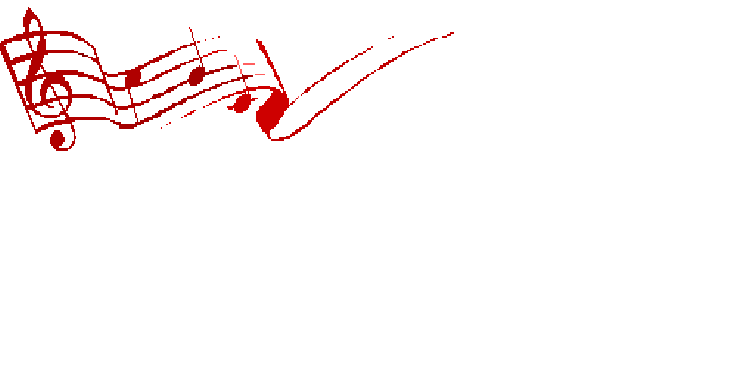 Karta zgłoszenia(zgłoszenie musi być wypełnione drukowanymi literami, bez skrótów i obejmować dokładne dane)……………………………………………………………………………(Data i podpis rodzica/opiekuna prawnego)Imię i Nazwisko uczestnika:Kategoria wiekowa:Klasa i szkoła:Telefon uczestnika/opiekuna:Adres e-mail:Utwór zgłoszony:Oświadczam, że wyrażam zgodę jako rodzic/opiekun prawny na udział mojego dziecka w konkursie i oświadczam, iż zapoznałem/am się z Regulaminem konkursu i akceptuję jego postanowienia. (zaznaczyć X w odpowiedniej rubryce)TAKNIEOświadczam, że wyrażam zgodę jako rodzic/opiekun prawny na udział mojego dziecka w konkursie i oświadczam, iż zapoznałem/am się z Regulaminem konkursu i akceptuję jego postanowienia. (zaznaczyć X w odpowiedniej rubryce)Oświadczam, że wyrażam zgodę na przetwarzanie przez. Szkołę Podstawową w Nosówce moich danych osobowych w związku z udziałem mojego dziecka w konkursie. (zaznaczyć X w odpowiedniej rubryce)TAKNIEOświadczam, że wyrażam zgodę na przetwarzanie przez. Szkołę Podstawową w Nosówce moich danych osobowych w związku z udziałem mojego dziecka w konkursie. (zaznaczyć X w odpowiedniej rubryce)Oświadczam, że wyrażam zgodę na bezpłatne wykorzystanie wizerunku mojego dziecka w związku z udziałem w konkursie, poprzez umieszczenie zdjęć i filmików z przebiegu konkursu w przestrzeni publicznej. Zgoda obejmuje wszelkie formy publikacji, w szczególności materiały prasowe oraz rozpowszechnianie w Internecie. Niniejsza zgoda jest nieodpłatna, nie jest ograniczona ilościowo, czasowo ani terytorialnie.TAKNIEOświadczam, że wyrażam zgodę na bezpłatne wykorzystanie wizerunku mojego dziecka w związku z udziałem w konkursie, poprzez umieszczenie zdjęć i filmików z przebiegu konkursu w przestrzeni publicznej. Zgoda obejmuje wszelkie formy publikacji, w szczególności materiały prasowe oraz rozpowszechnianie w Internecie. Niniejsza zgoda jest nieodpłatna, nie jest ograniczona ilościowo, czasowo ani terytorialnie.